Конспект НОД по художественно – эстетическому творчеству во второй младшей группе                                «Украсим дымковскую уточку»Вид детской деятельности: изобразительная деятельность.Интеграция образовательных областей: «Художественно – эстетическое развитие», «Социально – коммуникативное развитие», «Речевое развитие», «Физическое развитие».Задачи:-Познакомить детей с дымковской игрушкой, особенностями узора;- Учить выделять элементы дымковской росписи, наносить их на вырезанную из бумаги уточку; рисовать кружочки с помощью приспособлений (тычков);- Развивать умение идентифицировать цвета, любоваться окружающими предметами;- Вызывать радость от получившегося результата; от яркости, красоты дымковской росписи.Материалы и оборудование: дымковские игрушки; альбомы с дымковской росписью; краски, кисти, ватные палочки, салфетки, стаканы с водой, контуры уточки.Ход НОД:- Ребята, сегодня мы с вами познакомимся с удивительной игрушкой. А называется она «Дымковская игрушка». Это мир сказочно нарядных, красивых и выразительных по пластике фигурок животных, людей.Посмотрите внимательно на игрушки. Мастера создают такие замечательные игрушки в деревне Дымково. Сначала их вылепливают из глины, потом высушивают, окрашивают в белый цвет и украшают узором, и получаются вот такие нарядные игрушки.Игрушки эти не простые,Они волшебно – расписные!Простой, казалось бы, узорНо отвести не в силах взор!Посмотрите на эти игрушки, которые сделаны мастерами из Дымковской слободы.А почему они так называются, знаете? Сейчас я вам всем расскажу.Далеко-далеко, за дремучими лесами, за зелёными полями, на берегу голубой речки стояло большое село. Каждое утро вставали люди, затапливали печи, и из трубы домов вился голубой дымок. Домов в селе было много. Вот и прозвали то село Дымково. Жили в том селе весёлые люди и любили они лепить весёлые, яркие, красочные игрушки, свистульки. Называли таких людей мастера. По имени этого села и игрушки стали называть дымковскими.(В процессе рассказа демонстрирую картинки с дымковскими игрушками.)- Какого цвета бывают дымковские игрушки? (Всегда только белые)- А какие узоры на дымковских игрушках? (Прямая линия, волнистая линия, точка, круг, кольцо)- Какого цвета больше? Какие цвета использованы? (Красный, желтый, голубой, зеленый, оранжевый).-Ребята, а вы хотите стать дымковскими мастерами?Мы с вами будем расписывать игрушку – уточку.Утка-Марфутка.Бережком идет,Уточек - МарфуточекКупаться ведет.Но сначала давайте вспомним, какие краски используют мастера при росписи дымковских игрушек? (Красный, синий, голубой, зеленый, желтый, оранжевый).- Ребята, мастер и нам дал фигуру уточки и попросил ее украсить кружочками и точками.Посмотрите, как я украшу свою уточку. (Рисую кистью точки, кружочки разного цвета.) - Вот и украсила я свою уточку. Посмотрите, какая она красивая!- Но у вас получится еще лучше.А сейчас приступаем к работе, рисуем узоры на своих уточках.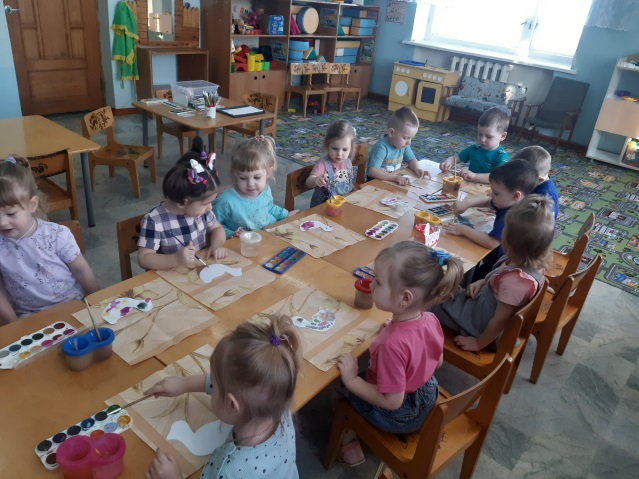 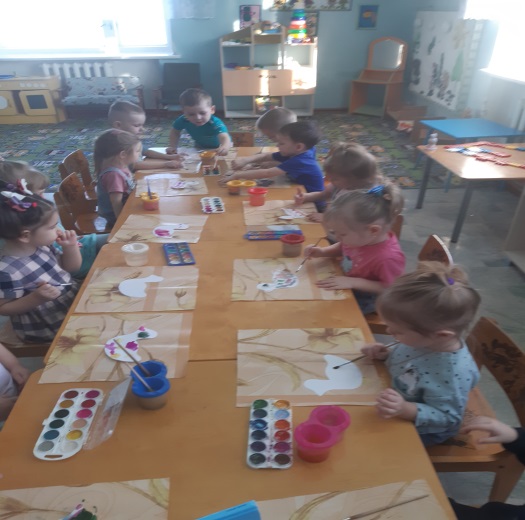 Дети самостоятельно рисуют. 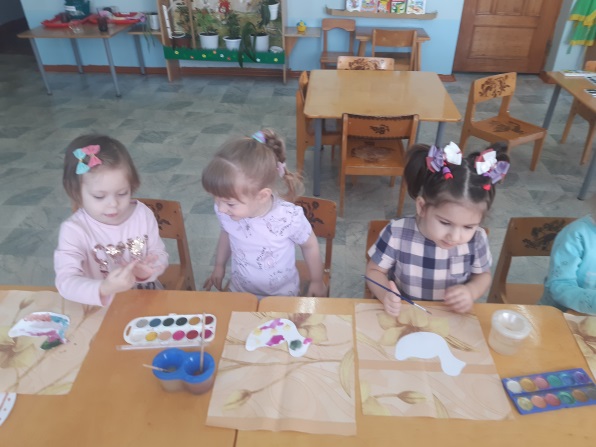 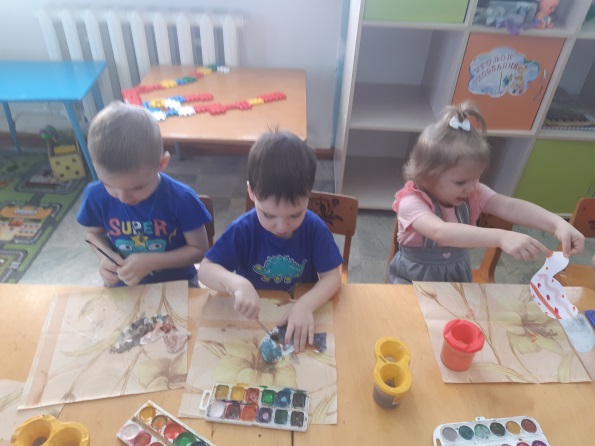 Я помогаю по мере необходимости (на отдельном листе бумаги показываю прием рисования, ободряю, что все получится, хвалю и т. д.)При затруднении, оказываю индивидуальную помощь ребятам.Итог работы. Всех расписных уточек раскладываем на столе, вместе с ребятами любуемся ими.- Ребята, вы просто все молодцы, настоящие мастера. Все уточки получились яркие, нарядные, красивые. Так и хочется поиграть с ними.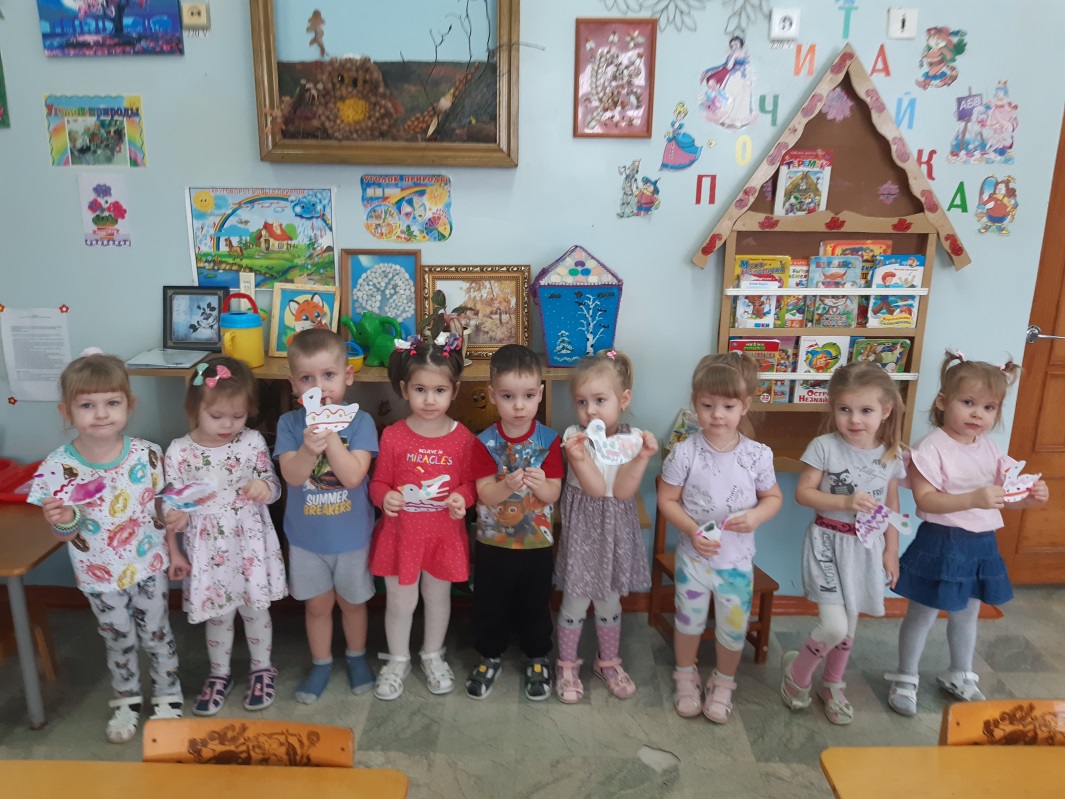 Я куплю себе свистульку,Буду трели выводить.Мастеров из славной «Дымки»Никогда нам не забыть.В Твери делают игрушки –Сколько радости для глаз!Подрастают мастерицы,Может быть, и среди нас.